Weldon Public Library District"Feed Your Brain, READ!"Calendar of Events Summer Reading 2023Registration & Reading begins May 26th All children Pre-K - 5th grade are invited to participate.Weekly Programs begin June 7th 10:30 a.m. – 11:30 a.m.All Readers will read at their own pace!  Kids/Parents will keep track of the pages read on the Reading log. All kids will receive prizes, snacks and enjoy a morning of Fun & Activities!Any questions call 736-2215WednesdayJune 7th10:30-11:30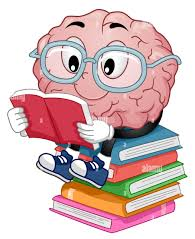 Robot FunWednesday June 14th 10:30-11:30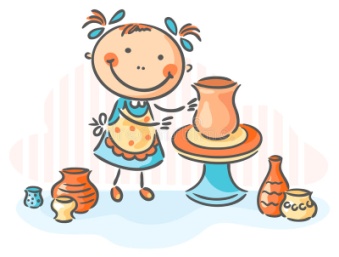 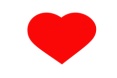     Clay       LadyWednesdayJune 21nd10:30-11:30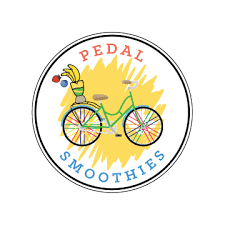 "Wheely" Healthy foods  Wednesday June 28th10:30-11:30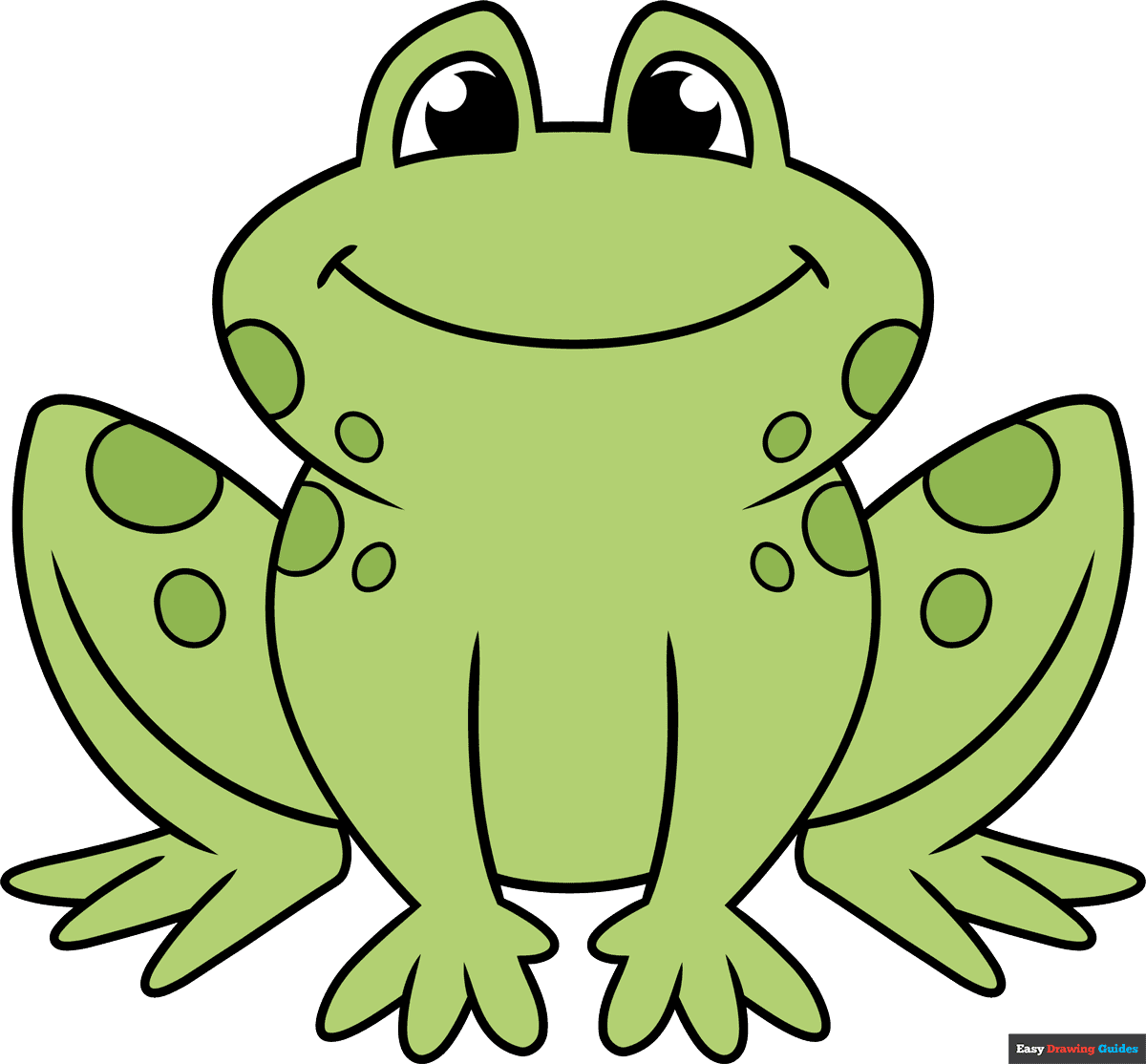 Frog FunWednesdayJuly 5th10:30-11:30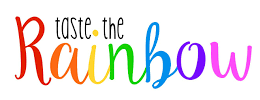 Taste the RainbowWednesdayJuly 12th 6:00 pm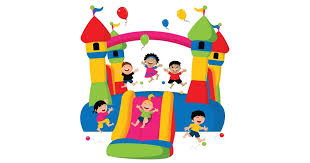 AwardsParty!